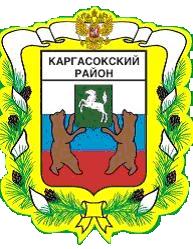 МУНИЦИПАЛЬНОЕ ОБРАЗОВАНИЕ «Каргасокский район»ТОМСКАЯ ОБЛАСТЬАДМИНИСТРАЦИЯ КАРГАСОКСКОГО РАЙОНА12.04.2016                                                                                                                                 № 93с. КаргасокОб утверждении административного регламента предоставления муниципальной услуги «Предоставление земельных участков в постоянное (бессрочное) пользование», признании утратившим силу постановления Администрации Каргасокского района от 16.08.2012 №230В целях реализации мероприятий проводимой в Российской Федерации административной реформы, направленной на повышение эффективности деятельности органов исполнительной власти и органов местного самоуправления, доступности гражданам государственных и муниципальных услуг, качественного и своевременного их предоставления, в соответствии с Федеральным законом от 27.07.2010 г. №210-ФЗ «Об организации предоставления государственных и муниципальных услуг»Администрация Каргасокского района постановляет:1. Утвердить административный регламент предоставления муниципальной услуги  «Предоставление земельных участков в постоянное (бессрочное) пользование» согласно приложению к настоящему постановлению.2. Признать утратившим силу постановление Администрации Каргасокского района от 16.08.2012 №230 «Об утверждении административного регламента предоставления муниципальной услуги «Предоставление земельного участка в постоянное (бессрочное) пользование, в безвозмездное срочное пользование из земель, находящихся в муниципальной собственности, а также земель государственная собственность на которые не разграничена».3. Настоящее постановление вступает в силу со дня официального опубликования.Глава Каргасокского района                                                                                А.П. Ащеулов В.В. Тимохин 2-22-97УТВЕРЖДЕНпостановлением АдминистрацииКаргасокского районаот 12.04.2016 № 93Приложение Административный регламентпредоставления муниципальной услуги«Предоставление земельных участков в постоянное (бессрочное) пользование» 1. Общие положения 1.1. Административный регламент предоставления  муниципальной услуги «Предоставление земельных участков в постоянное (бессрочное) пользование»  (далее по тексту - Административный регламент) разработан в целях повышения качества предоставления муниципальной услуги по предоставлению земельных участков в постоянное (бессрочное) пользование, создания комфортных условий для участников отношений, возникающих при предоставлении муниципальной услуги, определяет сроки и последовательность действий (административных процедур) при осуществлении полномочий по предоставлению муниципальной услуги.В соответствии с настоящим Административным регламентом производится предоставление в постоянное (бессрочное) пользование земельных участков, находящихся в муниципальной собственности муниципального образования «Каргасокский район», земельных участков, государственная собственность на которые не разграничена и расположенных на территории поселения, входящего в состав муниципального образования «Каргасокский район», при отсутствии утвержденных правил землепользования и застройки соответствующего поселения, а также расположенных на межселенной территории муниципального образования «Каргасокский район».1.2. Заявителями при предоставлении муниципальной услуги могут быть юридические лица, их полномочные представители (далее - заявитель).Заявитель вправе обратиться за предоставлением муниципальной услуги лично, с использованием различных средств связи (почта, факс, электронная почта и т.д.), веб-сервисов (Единый портал государственных и муниципальных услуг (функций)), через Многофункциональный центр предоставления государственных и муниципальных услуг (далее - МФЦ), при наличии заключенного соглашения между Администрацией Каргасокского района и МФЦ.(Пункт 1.2. изменен на основании постановления Администрации Каргасокского района от 21.11.2017 № 297).(Пункт 1.2 в редакции постановления Администрации Каргасокского района от 14.05.2019 № 125).1.3. Информация о порядке предоставления муниципальной услуги предоставляется:- с использованием Единого портала государственных и муниципальных услуг (функций) (далее –  также ЕПГУ);(Абзац введен на основании постановления Администрации Каргасокского района  от 21.11.2017 № 297).- непосредственно специалистами отдела по управлению муниципальным имуществом и земельными ресурсами Администрации Каргасокского района (далее – «Отдел»);- с использованием информационных стендов;- с использование средств связи.Информация о порядке предоставления муниципальной услуги сообщается по телефону для справок 8(38253)21809.Информация о перечне документов, необходимых для предоставления муниципальной услуги, порядке подачи документов, порядке получения документов, оформляющих результат предоставления муниципальной услуги, предоставляется должностным лицом, осуществляющим прием и выдачу документов по принципу «одного окна».На ЕПГУ размещается следующая информация:1) исчерпывающий перечень документов, необходимый для предоставления муниципальной услуги, требования к оформлению указанных документов, а также перечень документов, которые заявитель вправе предоставить по собственной инициативе;2) круг заявителей;	3) срок предоставления муниципальной услуги;4) результаты предоставления муниципальной услуги, порядок предоставления документа, являющегося результатом предоставления муниципальной услуги;5) исчерпывающий перечень оснований для приостановления или отказа в предоставлении муниципальной услуги;6) о праве заявителя на досудебное (внесудебное) обжалование действий (бездействия) и решений, принятых (осуществляемых) в ходе предоставления муниципальной услуги;7) формы заявлений (уведомлений, сообщений), используемые при предоставлении муниципальной услуги.Информация на ЕПГУ о порядке и сроках предоставления муниципальной услуги (функции) о порядке и сроках предоставления муниципальной услуги на основании сведений, содержащихся в федеральной государственной информационной системе «Федеральный реестр государственных и муниципальных услуг (функций)», предоставляется заявителю бесплатно.Доступ к информации о сроках и порядке предоставления услуги осуществляется без выполнения заявителем каких-либо требований, в том числе без использования программного обеспечения, установка которого на технические средства заявителя требует заключения лицензионного или иного соглашения с правообладателем программного обеспечения, предусматривающего взимание платы, регистрацию или авторизацию заявителя или предоставление им персональных данных.(Абзацы 8-10  введены  на основании постановления Администрации Каргасокского района  от 21.11.2017 № 297).1.4. Место нахождения Администрации Каргасокского района: 636700, Томская область, Каргасокский район, с. Каргасок, ул. Пушкина, д. 31.Прием и выдача документов по принципу «одного окна» осуществляется по адресу: 636700, Томская область, Каргасокский район, с. Каргасок, ул. Пушкина, д. 31, каб. 41, телефон (факс) 8(38253)22297.1.5. Информацию о месте нахождения Администрации Каргасокского района, графике работы можно получить по телефонам 8 (38253) 2-33-09 и на официальном сайте Администрации Каргасокского района в информационно-телекоммуникационной сети «Интернет» (далее – сеть Интернет) по адресу: www.kargasok.ru.1.6. Информация о муниципальной услуге размещена в разделе «Муниципальные услуги» на официальном сайте Администрации Каргасокского района в сети Интернет, на Едином портале государственных и муниципальных услуг (функций) по адресу www.gosuslugi.ru.(Пункт 1.6. изменен на основании постановления Администрации Каргасокского района  от 21.11.2017 № 297).1.7. Режим работы Администрации Каргасокского района:1.8. Индивидуальное устное информирование заявителя.Информирование о ходе предоставления муниципальной услуги осуществляется специалистом, ответственным за предоставление муниципальной услуги, при непосредственно личном контакте с заявителями, а также с использованием почтовой, телефонной связи.1.9. При консультировании по телефону специалист  должен назвать свою фамилию, имя, отчество, должность, а также наименование органа, в которое обратилось заинтересованное лицо, а затем проинформировать обратившегося по интересующим вопросам.В конце информирования специалист, осуществляющий прием и консультирование, должен подвести итог разговора и перечислить действия, которые необходимо предпринять (кто именно, когда и что должен сделать). Разговор не должен продолжаться более 15 минут.1.10. Индивидуальное письменное информирование заявителя осуществляется в порядке, установленном Федеральным законом от 02.05.2006 №59-ФЗ «О порядке рассмотрения обращений граждан Российской Федерации».1.11. Требования к информационным стендам.Информационный стенд располагается непосредственно возле кабинета, в котором находятся должностные лица, ответственные за предоставление муниципальной услуги. Информационный стенд размещается на высоте не более 1,5 м от пола. В верхней части информационного стенда указывается наименование муниципальной услуги, которой он посвящен. На информационном стенде в специальных отделениях размещается:- текст настоящего Административного регламента;- информация о порядке предоставления муниципальной услуги (адрес Администрации Каргасокского района, ФИО Главы Каргасокского района, номера телефонов, факсов, порядок предоставления муниципальной услуги с указанием сроков осуществления отдельных административных процедур и т.д.);- перечень документов, необходимых для предоставления муниципальной услуги и предоставляемых заявителем;- образцы заполнения заявлений и других документов, подаваемых заявителями;- формы заявлений в количестве не менее 10 экз.2. Стандарт предоставления муниципальной услуги2.1. Наименование муниципальной услуги - Предоставление земельных участков в постоянное (бессрочное) пользование.2.2. Муниципальную услугу предоставляет Администрация Каргасокского района в лице отдела по управлению муниципальным имуществом и земельными ресурсами Администрации Каргасокского района.2.3. При предоставлении муниципальной услуги Администрация Каргасокского района не вправе требовать от заявителя:1) представления документов и информации или осуществления действий, представление или осуществление которых не предусмотрено нормативными правовыми актами, регулирующими отношения, возникающие в связи с предоставлением муниципальной услуги;2) представления документов и информации, в том числе подтверждающих внесение заявителем платы за предоставление муниципальной услуги, которые находятся в распоряжении органов, предоставляющих государственные услуги, органов, предоставляющих муниципальные услуги, иных государственных органов, органов местного самоуправления либо подведомственных государственным органам или органам местного самоуправления организаций, участвующих в предоставлении предусмотренных частью 1 статьи 1 Федерального закона от 27.07.2010 №210-ФЗ «Об организации предоставления государственных и муниципальных услуг» государственных и муниципальных услуг, в соответствии с нормативными правовыми актами Российской Федерации, нормативными правовыми актами Томской области, муниципальными правовыми актами, за исключением документов, включенных в определенный частью 6 статьи 7 Федерального закона от 27.07.2010 №210-ФЗ «Об организации предоставления государственных и муниципальных услуг» перечень документов. Заявитель вправе представить указанные документы и информацию в Администрацию Каргасокского района по собственной инициативе;3) осуществления действий, в том числе согласований, необходимых для получения муниципальной услуги и связанных с обращением в иные государственные органы, органы местного самоуправления, организации, за исключением получения услуг и получения документов и информации, предоставляемых в результате предоставления таких услуг, включенных в перечни, указанные в части 1 статьи 9 Федерального закона от 27.07.2010 №210-ФЗ «Об организации предоставления государственных и муниципальных услуг»;4) представления документов и информации, отсутствие и (или) недостоверность которых не указывались при первоначальном отказе в приеме документов, необходимых для предоставления муниципальной услуги, либо в предоставлении муниципальной услуги, за исключением следующих случаев:а) изменение требований нормативных правовых актов, касающихся предоставления муниципальной услуги, после первоначальной подачи заявления о предоставлении муниципальной услуги;б) наличие ошибок в заявлении о предоставлении муниципальной услуги и документах, поданных заявителем после первоначального отказа в приеме документов, необходимых для предоставления муниципальной услуги, либо в предоставлении муниципальной услуги и не включенных в представленный ранее комплект документов;в) истечение срока действия документов или изменение информации после первоначального отказа в приеме документов, необходимых для предоставления муниципальной услуги, либо в предоставлении муниципальной услуги;г) выявление документально подтвержденного факта (признаков) ошибочного или противоправного действия (бездействия) должностного лица органа, предоставляющего муниципальную услугу, муниципального служащего, работника МФЦ, работника организации, предусмотренной частью 1.1 статьи 16 Федерального закона от 27.07.2010 №210-ФЗ «Об организации предоставления государственных и муниципальных услуг», при первоначальном отказе в приеме документов, необходимых для предоставления муниципальной услуги, либо в предоставлении муниципальной услуги, о чем в письменном виде за подписью Главы Каргасокского района, руководителя МФЦ при первоначальном отказе в приеме документов, необходимых для предоставления муниципальной услуги, либо руководителя организации, предусмотренной частью 1.1 статьи 16 Федерального закона от 27.07.2010 №210-ФЗ «Об организации предоставления государственных и муниципальных услуг», уведомляется заявитель, а также приносятся извинения за доставленные неудобства.(Пункт 2.3 в редакции постановления Администрации Каргасокского района от 14.05.2019 № 125).2.4. Результатом предоставления муниципальной услуги являются:- постановление Администрацией Каргасокского района о предоставлении земельного участка в постоянное (бессрочное) пользование (приложение № 2)- уведомление об отказе в предоставлении земельного участка в постоянное (бессрочное) пользование (приложение № 3) (далее также – уведомление об отказе в предоставлении муниципальной услуги).2.4.1. Результат предоставления муниципальной услуги по выбору заявителя может быть предоставлен в форме документа на бумажном носителе, а также в иных формах, указанных в пункте 3.6.5. настоящего Административного регламента.(Пункт 2.4.1. введен на основании постановления Администрации Каргасокского района  от 21.11.2017 № 297).2.5. Срок предоставления муниципальной услуги 30 календарных дней со дня поступления заявления в Администрацию Каргасокского района.2.6. Предоставление муниципальной услуги осуществляется в соответствии:а) Земельным кодексом Российской Федерации // Собрание законодательства Российской Федерации, 29.10.2001, №44, ст. 4147;б) Федеральным законом от 25.10.2001 №137-ФЗ «О введении в действие Земельного кодекса Российской Федерации» // Собрание законодательства Российской Федерации, 29.10.2001, №44, ст. 4148;в) приказом Минэкономразвития России от 12.01.2015 №1 «Об утверждении перечня документов, подтверждающих право заявителя на приобретение земельного участка без проведения торгов» // Официальный интернет-портал правовой информации http://www.pravo.gov.ru, 28.02.2015;г) постановлением Администрации Каргасокского района от 29.12.2010 №237 «Об утверждении регламента работы Администрации Каргасокского района, о признании утратившим силу постановления Главы Администрации Каргасокского района от 21.02.2006 №39 «О регламенте работы Администрации Каргасокского района»;д) распоряжением Администрации Каргасокского района от 26.01.2015 №20 «Об утверждении Инструкции по делопроизводству в Администрации Каргасокского района».2.7. Для предоставления муниципальной услуги заявителем предоставляется следующий пакет документов:1) Заявление о предоставлении земельного участка в постоянное (бессрочное) пользование (приложение № 1). Заявление должно содержать:а) наименование и место нахождения заявителя, а также государственный регистрационный номер записи о государственной регистрации юридического лица в Едином государственном реестре юридических лиц, идентификационный номер налогоплательщика;б) кадастровый номер испрашиваемого земельного участка;в) реквизиты решения об изъятии земельного участка для государственных или муниципальных нужд в случае, если земельный участок предоставляется взамен земельного участка, изымаемого для государственных или муниципальных нужд;г) цель использования земельного участка;д) реквизиты решения об утверждении документа территориального планирования и (или) проекта планировки территории в случае, если земельный участок предоставляется для размещения объектов, предусмотренных этим документом и (или) этим проектом;е) реквизиты решения о предварительном согласовании предоставления земельного участка в случае, если испрашиваемый земельный участок образовывался или его границы уточнялись на основании данного решения;ж) почтовый адрес, если ответ должен быть направлен в письменной форме, и (или) адрес электронной почты, если ответ должен быть направлен в форме электронного документа.Форма заявления доступна для копирования и заполнения в электронном виде на Едином портале государственных и муниципальных услуг (функций), на официальном сайте Администрации Каргасокского района в сети Интернет в разделе «Муниципальные услуги». В бумажном виде форма заявления предоставляется непосредственно в Администрации Каргасокского района, МФЦ. Заявление подписывается заявителем либо представителем заявителя.(Абзац изменен на основании постановления Администрации Каргасокского района  от 21.11.2017 № 297).Формирование заявления о предоставлении муниципальной услуги на ЕПГУ, официальном сайте Администрации Каргасокского района не осуществляется.(Абзац введен на основании постановления Администрации Каргасокского района  от 21.11.2017 № 297).В случае представления заявления при личном обращении заявителя или представителя заявителя предъявляется документ, удостоверяющий соответственно личность заявителя или представителя заявителя.При представлении заявления представителем заявителя к такому заявлению прилагается доверенность, выданная представителю заявителя и оформленная в порядке, предусмотренном законодательством Российской Федерации, или иной документ, подтверждающий право действовать от имени заявителя. Заявление в форме электронного документа подписывается заявителем либо представителем заявителя с использованием усиленной квалифицированной электронной подписи.При предоставлении заявления представителем заявителя в форме электронного документа к такому заявлению прилагается надлежащим образом оформленная доверенность или иной документ, подтверждающий право действовать от имени заявителя, в форме электронного документа, подписанного лицом, выдавшим (подписавшим) доверенность, с использованием усиленной квалифицированной электронной подписи (в случае, если представитель заявителя действует на основании доверенности).Лицо, имеющее право действовать без доверенности от имени физического лица, предъявляет документ, удостоверяющий его личность, и документ, подтверждающий его право действовать без доверенности от имени другого физического лица. Лицо, имеющее право действовать без доверенности от имени юридического лица, предъявляет документ, удостоверяющий его личность и сообщает реквизиты свидетельства о государственной регистрации юридического лица, а представитель юридического лица предъявляет также документ, подтверждающий его полномочия действовать от имени этого юридического лица, или копию этого документа, заверенную печатью (при наличии печати) и подписью руководителя этого юридического лица.2) К заявлению прилагаются следующие документы:- документы, предусмотренные Перечнем документов, подтверждающих право заявителя на приобретение земельного участка без проведения торгов, утвержденным приказом Минэкономразвития России от 12.01.2015 №1, подтверждающие право заявителя на предоставление земельного участка в соответствии с целями использования земельного участка.3) Заявитель может представить следующие документы:- кадастровый паспорт испрашиваемого земельного участка либо кадастровая выписка об испрашиваемом земельном участке;- выписка из Единого государственного реестра прав на недвижимое имущество и сделок с ним (далее - ЕГРП) о правах на приобретаемый земельный участок либо уведомление об отсутствии в ЕГРП запрашиваемых сведений о зарегистрированных правах на указанный земельный участок;- выписка из Единого государственного реестра юридических лиц о юридическом лице, являющемся заявителем.Заявители (представители заявителя) при подаче заявления вправе приложить к нему документы, указанные в настоящем подпункте.Запрещается требовать от заявителя предоставления документов указанных в настоящем подпункте.(Абзац изменен  на основании постановления Администрации Каргасокского района  от 21.11.2017 № 297).В случае, если заявителем не представлены документы, указанные в настоящем подпункте, специалист, ответственный за предоставление муниципальной услуги, получает данные документы самостоятельно в рамках межведомственного взаимодействия.2.8. Документы, необходимые для предоставления муниципальной услуги, могут быть представлены в Администрацию Каргасокского района заявителем лично, с использованием различных средств связи (почта, факс, электронная почта и т.д.), веб-сервисов (Единый портал государственных и муниципальных услуг (функций)), через МФЦ. Документы подаются в порядке согласно Федеральному закону от 27 июля 2010 года №210-ФЗ «Об организации предоставления государственных и муниципальных услуг».(Абзац изменен  на основании постановления Администрации Каргасокского района  от 21.11.2017 № 297).При предоставлении муниципальной услуги запрещается:- отказывать в приеме заявления и иных документов, необходимых для предоставления муниципальной услуги, в случае, если заявление и документы, необходимые для предоставления муниципальной услуги, поданы в соответствии с информацией о сроках предоставления муниципальной услуги, опубликованной на ЕПГУ;- отказывать в предоставлении муниципальной услуги в случае, если заявление и документы, необходимые для предоставления муниципальной услуги, поданы в соответствии с информацией о сроках и порядке предоставления муниципальной услуги, опубликованной на ЕПГУ;- требовать от заявителя совершения иных действий, кроме прохождения идентификации и аутентификации в соответствии с нормативными правовыми актами Российской Федерации, указания цели приема, а также предоставления сведений, необходимых для расчета длительности временного интервала, которого необходимо забронировать для приема;- требовать от заявителя предоставления документов, подтверждающих внесения заявителем платы за предоставление муниципальной услуги.(Абзацы 2-6  введены на основании постановления Администрации Каргасокского района  от 21.11.2017 № 297).2.9. Муниципальная услуга предоставляется бесплатно.2.10. Основания для отказа в приеме документов отсутствуют. 2.11. Основания для приостановления предоставления муниципальной услуги отсутствуют.2.12. Услуги, которые являются необходимыми и обязательными для предоставления муниципальной услуги, отсутствуют.2.13. Перечень оснований для отказа в предоставлении муниципальной услуги: 1) с заявлением обратилось лицо, которое в соответствии с действующим законодательством не имеет права на приобретение земельного участка на праве постоянного (бессрочного) пользования;2) указанный в заявлении земельный участок предоставлен на праве постоянного (бессрочного) пользования;3) указанный в заявлении земельный участок предоставлен на праве безвозмездного пользования, пожизненного наследуемого владения или аренды, за исключением случаев, если с запросом обратился обладатель данных прав;4) на указанном в заявлении земельном участке расположен объект недвижимого имущества, принадлежащий гражданину или юридическому лицу, за исключением случаев, если такой объект размещается на земельном участке на условиях сервитута или на земельном участке размещен объект, предусмотренный пунктом 3 статьи 39.36 Земельного кодекса РФ, и это не препятствует использованию земельного участка в соответствии с его разрешенным использованием либо с заявлением обратился собственник такого объекта;5) указанный в заявлении земельный участок зарезервирован для государственных или муниципальных нужд в случае, если заявитель обратился с заявлением о предоставлении земельного участка в постоянное (бессрочное) пользование на срок, превышающий срок действия решения о резервировании земельного участка;6) указанный в заявлении земельный участок является предметом аукциона, извещение о проведении которого размещено в соответствии с пунктом 19 статьи 39.11 Земельного кодекса РФ;7) в отношении земельного участка, указанного в заявлении, поступило заявление о проведении аукциона по его продаже или аукциона на право заключения договора его аренды при условии, что такой земельный участок образован в соответствии с подпунктом 4 пункта 4 статьи 39.11 Земельного кодекса РФ и Администрацией Каргасокского района не принято решение об отказе в проведении этого аукциона по основаниям, предусмотренным пунктом 8 статьи 39.11 Земельного кодекса РФ;8) разрешенное использование земельного участка не соответствует целям использования такого земельного участка, указанным в заявлении, за исключением случаев размещения линейного объекта в соответствии с утвержденным проектом планировки территории;9) указанный в заявлении земельный участок в соответствии с утвержденными документами территориального планирования и (или) документацией по планировке территории предназначен для размещения объектов регионального значения и с заявлением о предоставлении земельного участка обратилось лицо, не уполномоченное на строительство этих объектов;10) указанный в заявлении земельный участок предназначен для размещения здания, сооружения в соответствии с государственной программой Томской области и с запросом о предоставлении земельного участка обратилось лицо, не уполномоченное на строительство этих здания, сооружения;11) предоставление земельного участка на праве постоянного (бессрочного) пользования не допускается;12) в отношении земельного участка, указанного в заявлении, не установлен вид разрешенного использования;13) указанный в запросе земельный участок не отнесен к определенной категории земель;14) в отношении земельного участка, указанного в заявлении, принято решение о предварительном согласовании его предоставления, срок действия которого не истек, и с заявлением обратилось не указанное в этом решении лицо;15) указанный в заявлении земельный участок изъят для государственных или муниципальных нужд и указанная в заявлении цель предоставления такого земельного участка не соответствуют целям, для которых такой земельный участок был изъят, за исключением земельных участков, изъятых для государственных или муниципальных нужд в связи с признанием многоквартирного дома, который расположен на таком земельном участке, аварийным и подлежащим сносу или реконструкции;16) границы земельного участка, указанного в заявлении, подлежат уточнению в соответствии с Федеральным законом от 24 июля 2007 года №221-ФЗ «О государственном кадастре недвижимости».2.14. Максимальное время ожидания в очереди при подаче заявления о предоставлении муниципальной услуги и при получении результата предоставления муниципальной услуги – не более 15 минут.2.15. Заявление, поступившее в Администрацию Каргасокского района, в том числе при предоставлении муниципальной услуги в электронной форме посредством ЕПГУ, регистрируется в день его поступления.(Абзац изменен  на основании постановления Администрации Каргасокского района  от 21.11.2017 № 297).2.16. Требования к помещениям:Прием граждан осуществляется в специально выделенных для этих целей помещениях (присутственных местах). Присутственные места включают места для ожидания, информирования, приема заявителей.Помещения Администрации Каргасокского района должны соответствовать Санитарно-эпидемиологическим правилам и нормативам «Гигиенические требования к персональным электронно-вычислительным машинам и организации работы. СанПиН 2.2.2/2.4.1340-03». Присутственные места оборудуются противопожарной системой и средствами пожаротушения. Вход и выход из помещений оборудуются соответствующими указателями. Присутственные места должны иметь туалет со свободным доступом к нему в рабочее время. Места, предназначенные для ознакомления граждан с информационными материалами, оборудуются: - информационными стендами;- стульями и столами для оформления документов.Прием граждан осуществляется в рабочих кабинетах. Место для ожидания и приема граждан должно быть снабжено стулом, иметь место для письма и раскладки документов. В целях обеспечения конфиденциальности сведений о гражданах одновременно ведется прием только одного гражданина, за исключением случаев коллективного обращения граждан. 2.17. В целях надлежащей реализации права на получение муниципальной услуги инвалидами (включая инвалидов, использующих кресла-коляски и собак-проводников) в Администрации Каргасокского района обеспечиваются:1) условия для беспрепятственного доступа инвалидов (включая инвалидов, использующих кресла-коляски и собак-проводников) в здание Администрации Каргасокского района и помещения, в которых предоставляется муниципальная услуга;2) возможность самостоятельного передвижения инвалидов (включая инвалидов, использующих кресла-коляски и собак-проводников) по территории, на которой расположено здание Администрации Каргасокского района, входа в здание Администрации Каргасокского района и выхода из него, в том числе с использованием кресла-коляски;3) сопровождение инвалидов, имеющих стойкие расстройства функции зрения и самостоятельного передвижения, и оказание им помощи в получении муниципальной услуги;4) допуск в здание Администрации Каргасокского района собаки-проводника при наличии документа, подтверждающего ее специальное обучение и выдаваемого по форме и в порядке, которые определяются федеральным органом исполнительной власти, осуществляющим функции по выработке и реализации государственной политики и нормативно-правовому регулированию в сфере социальной защиты населения;5) оказание работниками Администрации Каргасокского района, предоставляющими муниципальную услугу, помощи инвалидам в преодолении барьеров, мешающих получению ими услуги наравне с другими лицами;6) надлежащее размещение оборудования и носителей информации, необходимых для обеспечения беспрепятственного доступа инвалидов к муниципальной услуге с учетом ограничений их жизнедеятельности;7) дублирование необходимой для инвалидов звуковой и зрительной информации, а также надписей, знаков и иной текстовой и графической информации крупным шрифтом, в том числе с применением рельефно-точечного шрифта Брайля;8) доведение работниками Администрации Каргасокского района информации о муниципальных услугах до инвалидов доступными им способами;9) прохождение работниками Администрации Каргасокского района, участвующими в предоставлении муниципальной услуги, в установленном в соответствии с законодательством Российской Федерации и законодательством Томской области порядке инструктирования или обучения по вопросам, связанным с обеспечением доступности для инвалидов (включая инвалидов, использующих кресла-коляски и собак-проводников) объектов (зданий, помещений), использующихся для предоставления муниципальной услуги.На стоянке транспортных средств, расположенной у здания Администрации Каргасокского района, выделяется не менее 10 процентов мест (но не менее одного места) для бесплатной парковки транспортных средств, управляемых инвалидами I, II групп, а также инвалидами III группы в порядке, установленном Правительством Российской Федерации, и транспортных средств, перевозящих таких инвалидов и (или) детей-инвалидов.(Абзац второй подпункта 9 пункт 2.17 в редакции постановления Администрации Каргасокского района от 14.05.2019 № 125.)2.18. Показатели качества муниципальной услуги:а) процент (доля) заявлений о предоставлении муниципальной услуги, рассмотренных в течение установленного срока с момента сдачи документов. Показатель определяется как отношение заявлений, рассмотренных без нарушения сроков, установленных настоящим Административным регламентом, к общему количеству поступивших заявлений по данной муниципальной услуге;б) доля удовлетворенных жалоб на действие, бездействие, решения, принятые в процессе предоставления муниципальной услуги от общего количества заявлений на предоставление данной муниципальной услуги.2.19. Показатели доступности муниципальной  услуги:а) опубликование настоящего Административного регламента в установленном порядке, размещение на официальном сайте Администрации Каргасокского района в сети Интернет по адресу www.kargasok.ru, размещение информации о порядке предоставления муниципальной услуги на информационных стендах в здании Администрации Каргасокского района, в сети Интернет в соответствии с пунктом 1.6 настоящего Административного регламента;б) транспортная и пешеходная доступность здания Администрации Каргасокского района;в) надлежащие условия для доступа в здание Администрации Каргасокского района лиц  с ограниченными возможностями здоровья;д) возможность обратиться за предоставлением муниципальной услуги с использованием различных средств связи (почта, факс, электронная почта и т.д.) и веб-сервисов (Единый портал государственных и муниципальных услуг (функций), через МФЦ).(Абзац изменен  на основании постановления Администрации Каргасокского района  от 21.11.2017 № 297).Возможность оценить доступность и качество предоставления муниципальной услуги заявителю не предоставляется.(Абзац введен на основании постановления Администрации Каргасокского района  от 21.11.2017 № 297).2.20. Администрация Каргасокского района обеспечивает возможность получения заявителем информации о ходе предоставления муниципальной услуги следующими способами:а) путем информирования заявителя по телефону (информирование осуществляется специалистом, ответственным за предоставление муниципальной услуги);б) (Абзацы исключены на основании постановления Администрации Каргасокского района  от 21.11.2017 № 297).2.21. Заявителю предоставляется возможность получения муниципальной услуги помимо личного обращения в Администрацию Каргасокского района посредством использования Единого портала государственных и муниципальных услуг (функций), направления почтового отправления, а также посредством личного обращения за получением муниципальной услуги в МФЦ (при условии наличия заключенного соглашения между Администрацией Каргасокского района и МФЦ).(Пункт 2.21. изменен на основании постановления Администрации Каргасокского района  от 21.11.2017 № 297).2.22. При предоставлении муниципальной услуги в электронной форме с использованием Единого портала государственных и муниципальных услуг (функций), Портала государственных и муниципальных услуг Томской области, заявителю предоставляется возможность:1) ознакомления с формами заявлений и иных документов, необходимых для получения муниципальной услуги, и обеспечения доступа к ним для копирования и заполнения в электронном виде;2) представления заявления о предоставлении муниципальной услуги в электронной форме;3) осуществления мониторинга хода предоставления муниципальной услуги.2.23. Организация предоставления муниципальной услуги на базе МФЦ осуществляется в соответствии с соглашением о взаимодействии между Администрацией Каргасокского района и МФЦ, заключенным в установленном порядке.2.24. Заявителям предоставляется возможность подать заявление о предоставлении муниципальной услуги и получить результат предоставления муниципальной услуги по предварительной записи, которая производится на любые свободные для приема дату и время в пределах установленного в Администрации Каргасокского района графика приема заявителей.Заявителю предоставляется возможность ознакомления с расписанием работы Администрации Каргасокского района, с доступными для записи на прием датами и интервалами времени приема.Предварительная запись на прием для подачи заявления о предоставлении муниципальной услуги или получения результата предоставления муниципальной услуги с использованием ЕПГУ и официального сайта Администрации Каргасокского района не осуществляется.(Пункт 2.24. изменен на основании постановления Администрации Каргасокского района  от 21.11.2017 № 297).2.25. Предварительная запись осуществляется следующими способами по выбору заявителя:- при личном обращении заявителя в Администрацию Каргасокского района;- по телефону;(Пункт 2.25. изменен на основании постановления Администрации Каргасокского района  от 21.11.2017 № 297).2.26. При предварительной записи заявитель сообщает следующие данные:- для физического лица: фамилию, имя, отчество (последнее - при наличии);- для юридического лица: наименование юридического лица;- контактный номер телефона;- адрес электронной почты (при наличии);- желаемые дату и время представления (получения) документов.2.27. Предварительная запись осуществляется путем внесения указанных сведений в книгу записи заявителей, которая ведется на бумажных и/или электронных носителях.2.28. Заявителю сообщаются дата и время приема документов, кабинет приема документов, в который следует обратиться. При личном обращении заявителю выдается талон-подтверждение. (Абзац  изменен на основании постановления Администрации Каргасокского района  от 21.11.2017 № 297).Запись заявителей на определенную дату заканчивается за сутки до наступления этой даты.2.29. При осуществлении предварительной записи заявитель в обязательном порядке информируется о том, что предварительная запись аннулируется в случае его неявки по истечении пятнадцати минут с назначенного времени приема.(Пункт 2.29. изменен на основании постановления Администрации Каргасокского района  от 21.11.2017 № 297).2.30. Заявитель в любое время вправе отказаться от предварительной записи.2.31. В отсутствие заявителей, обратившихся по предварительной записи, осуществляется прием заявителей, обратившихся в порядке очереди.3. Состав, последовательность и сроки выполнения административных процедур, требования к порядку их выполнения, в том числе особенности выполнения административных процедур в электронной форме, а также особенности выполнения административных процедур в многофункциональных центрах(Наименование в редакции постановления Администрации Каргасокского района от 14.05.2019 № 125.)3.1. Состав и последовательность административных процедур:- прием заявления и документов, необходимых для предоставления муниципальной услуги;- рассмотрение заявления и представленных документов;- направление межведомственных запросов о представлении документов и информации, необходимых для предоставления муниципальной услуги;- принятие решения о предоставлении муниципальной услуги;- выдача документа, оформляющего результат предоставления муниципальной услуги.Направление заявителю сведений о ходе выполнения административных процедур с использованием ЕПГУ, официального сайта Администрации Каргасокского района не осуществляется.Возможность оценить доступность и качество предоставления муниципальной услуги заявителю не предоставляется.(Абзацы 7-8 введены на основании постановления Администрации Каргасокского района  от 21.11.2017 № 297).3.2. Прием заявления и документов, необходимых для предоставления муниципальной услуги.3.2.1. Основанием для начала административной процедуры является поступление заявления и приложенных к нему документов в Администрацию Каргасокского района.3.2.2. Ответственным лицом за выполнение приема и регистрации документов является должностное лицо, осуществляющее прием и выдачу документов по принципу «одного окна».3.2.3. При поступлении заявления и документов ответственное должностное лицо проверяет состав и комплектность поступившего пакета документов. В случае отсутствия какого-либо из документов, перечисленных в заявлении о предоставлении муниципальной услуги, должностное лицо, осуществляющее прием и выдачу документов по принципу «одного окна», делает отметку на заявлении об отсутствии такого документа.3.2.4. Должностное лицо, осуществляющее прием и выдачу документов по принципу «одного окна», передает поступившее заявление и приложенные к нему документы секретарю Главы Каргасокского района для регистрации в установленном порядке.Заявление и приложенные к нему документы регистрируются секретарем Главы Каргасокского района (с присвоением регистрационного номера в соответствии с номенклатурным перечнем дел, указанием даты получения), с проставлением специального штампа в течение 5 минут со времени их передачи секретарю Главы Каргасокского района.3.2.5. Если заявление и приложенные к нему документы представлены заявителем (представителем заявителя) в Администрацию Каргасокского района лично, должностное лицо, осуществляющее прием и выдачу документов по принципу «одного окна», выдает заявителю или его представителю расписку в получении документов с указанием их перечня, даты и времени получения и присвоенного заявлению регистрационного номера. Расписка выдается заявителю (представителю заявителя) в день получения Администрацией Каргасокского района таких документов.В случае, если заявление и приложенные к нему документы представлены в Администрацию Каргасокского района посредством почтового отправления или через МФЦ, расписка в получении таких заявления и документов направляется должностным лицом, осуществляющим прием и выдачу документов по принципу «одного окна», по указанному в заявлении почтовому адресу в день поступления заявления и документов.Прием и регистрация Администрацией Каргасокского района заявления и иных документов, необходимых для предоставления муниципальной услуги, с использованием ЕПГУ, официального сайта Администрации Каргасокского района не осуществляется.(Абзац изменен  на основании постановления Администрации Каргасокского района  от 21.11.2017 № 297).Второй экземпляр расписки (сообщения) о получении заявления и приложенных к нему документов приобщается к пакету документов должностным лицом, осуществляющим прием и выдачу документов по принципу «одного окна».3.2.6. После регистрации документы передаются секретарем Главы Каргасокского района Главе Каргасокского района, который визирует заявление в течение того же рабочего дня. Заявление в тот же день (согласно визе) передается начальнику Отдела, отвечающего за предоставлением муниципальной услуги. Начальник Отдела при получении заявления и приложенных к нему документов делает на нем расписку о получении с указанием даты и времени их получения, ставит свою подпись.3.2.7. Начальник Отдела передает заявление и приложенные к нему документы для рассмотрения специалисту Отдела, ответственному за предоставление муниципальной услуги, (согласно должностной инструкции) в течение того же рабочего дня. Специалист, ответственный за предоставление муниципальной услуги, при получении заявления и приложенных к нему документов делает на нем расписку о получении с указанием даты и времени их получения, ставит свою подпись.3.2.8. Максимальный срок выполнения административной процедуры не может превышать 1 рабочий  день со дня поступления заявления в Администрацию Каргасокского района.3.2.9. Результатом административной процедуры является принятие специалистом, ответственным за предоставление муниципальной услуги, зарегистрированных документов, необходимых для предоставления муниципальной услуги.3.3. Рассмотрение заявления и представленных документов.3.3.1. Основанием для начала выполнения административной процедуры является поступление прошедшего регистрацию заявления и прилагаемых к нему документов на рассмотрение специалисту, ответственному за предоставление муниципальной услуги. При рассмотрении заявления и прилагаемых к нему документов осуществляется проверка представленных документов на соответствие исчерпывающему перечню документов, указанному в пункте 2.7 настоящего Административного регламента.3.3.2. В случае непредставления заявителем документов, которые он вправе предоставить в соответствии с пунктом 2.7. настоящего Административного регламента, и отсутствия таких документов (информации) в Администрации Каргасокского района, специалист, ответственный за предоставление муниципальной услуги, переходит к административной процедуре «направление межведомственных запросов о представлении документов и информации, необходимых для предоставления муниципальной услуги».3.3.3. В случае предоставления заявителем всех документов из перечня, указанного в пункте 2.7. настоящего Административного регламента, или при наличии таких документов (информации) в Администрации Каргасокского района, межведомственные запросы в органы (организации), участвующие в предоставлении муниципальной услуги, не направляются, а специалист, ответственный за предоставление муниципальной услуги, переходит к административной процедуре «принятие решения о предоставлении муниципальной услуги».Копии документов (информации), указанных в пункте 2.7. настоящего Административного регламента, находящихся в распоряжении Администрации Каргасокского района и необходимых для принятия решения по заявлению,  заверяются и приобщаются к пакету документов специалистом, ответственным за предоставление муниципальной услуги. 3.3.4. Максимальный срок выполнения административной процедуры не может превышать 2 рабочих  дня со дня поступления заявления в Администрацию Каргасокского района.3.3.5. Результатом административной процедуры является выявление необходимости формирования и направления межведомственных запросов.3.4. Направление межведомственных запросов о представлении документов и информации, необходимых для предоставления муниципальной услуги.3.4.1. Основанием для начала административной процедуры является непредставление заявителем документов, указанных в подпункте 3 пункта 2.7. настоящего Административного регламента, и отсутствие таких документов (информации) в Администрации Каргасокского района.3.4.2. Для получения указанных документов (информации) специалист, ответственный за предоставление муниципальной услуги, направляет межведомственный запрос в:а) федеральный орган исполнительной власти, осуществляющий функции по государственной регистрации прав на недвижимое имущество и сделок с ним, по оказанию государственных услуг в сфере ведения государственного кадастра недвижимости, осуществления государственного кадастрового учета недвижимого имущества, землеустройства, о предоставлении сведений, указанных соответственно в абзацах 2, 3 подпункта 3 пункта 2.7 настоящего Административного регламента;а) федеральный орган исполнительной власти, осуществляющий государственную регистрацию юридических лиц, физических лиц в качестве индивидуальных предпринимателей и крестьянских (фермерских) хозяйств, о предоставлении сведений, указанных соответственно в абзаце 4 подпункта 3 пункта 2.7. настоящего Административного регламента.3.4.3. Максимальный срок выполнения административной процедуры не может превышать 3 рабочих дня со дня поступления заявления в Администрацию Каргасокского района.3.4.4. Результатом административной процедуры являются полученные ответы на межведомственные запросы.3.5. Принятие решения о предоставлении муниципальной услуги.3.5.1. Основанием для начала административной процедуры является пакет документов, установленный пунктом 2.7. настоящего Административного регламента.3.5.2. Ответственным лицом за выполнение административной процедуры является специалист, ответственный за предоставление муниципальной услуги. 3.5.3. Специалист, ответственный за предоставление муниципальной услуги, при рассмотрении представленных документов в течение двух  рабочих дней со дня получения пакета документов проверяет комплектность и содержание документов.3.5.4. Критерием принятия решения о предоставлении муниципальной услуги или об отказе в этом является наличие или отсутствие оснований для отказа в предоставлении муниципальной услуги, указанных в пункте 2.13. настоящего Административного регламента.При наличии любого из оснований для отказа в предоставлении муниципальной услуги специалист, ответственный за предоставление муниципальной услуги, готовит проект уведомления об отказе в предоставлении муниципальной услуги.При отсутствии всех оснований для отказа в предоставлении муниципальной услуги специалист, ответственный за предоставление муниципальной услуги, готовит проект постановление Администрацией Каргасокского района о предоставлении земельного участка в постоянное (бессрочное) пользование.3.5.5. Проект документа, оформляющего принятое решение, и указанный в пункте 3.5.4. настоящего Административного регламента, направляется специалистом, ответственным за предоставление муниципальной услуги, на согласование в порядке, установленном Регламентом работы Администрации Каргасокского района.3.5.6. Согласованный проект документа, оформляющего принятое решение, направляется на подпись Главе Каргасокского района, который подписывает его в сроки, установленные Регламентом работы Администрации Каргасокского района.3.5.7. Подписанное Главой Каргасокского района постановление Администрацией Каргасокского района о предоставлении земельного участка в постоянное (бессрочное) пользование (уведомление об отказе в предоставлении муниципальной услуги) регистрируется в порядке, установленном Регламентом работы Администрации Каргасокского района.3.5.8. Максимальный срок выполнения административной процедуры не может превышать 3 рабочих  дней со дня формирования необходимого пакета документов.3.5.9. Результатом административной процедуры является подписанное Главой Каргасокского района и зарегистрированное постановление Администрацией Каргасокского района о предоставлении земельного участка в постоянное (бессрочное) пользование (уведомление об отказе в предоставлении муниципальной услуги).3.6. Выдача документа, оформляющего результат предоставления муниципальной услуги.3.6.1. Основанием для начала административной процедуры является наличие одного из документов, указанных в пункте 3.5.9. настоящего Административного регламента.3.6.2. Должностное лицо Администрации Каргасокского района, ответственное за регистрацию документов, передает такой документ специалисту, ответственному за предоставление муниципальной услуги, в течение того же рабочего дня, когда документ был зарегистрирован.3.6.3. В случае, если результат предоставления муниципальной услуги оформлен муниципальным правовым актом Администрации Каргасокского района специалист, ответственный за предоставление муниципальной услуги, в течение того же рабочего дня готовит проект сопроводительного письма в адрес заявителя о направлении ему такого муниципального правового акта, обеспечивает согласование, подписание и регистрацию этого сопроводительного письма в порядке, установленном Регламентом работы Администрации Каргасокского района.3.6.4. Копии документа, оформляющего результат предоставления муниципальной услуги, и сопроводительного письма, указанного в пункте 3.6.3. настоящего Административного регламента, приобщаются специалистом, ответственным за предоставление муниципальной услуги, к пакету документов, хранение которого обеспечивается упомянутым специалистом.Оригиналы документа, оформляющего результат предоставления муниципальной услуги, и сопроводительного письма, указанного в пункте 3.6.3. настоящего Административного регламента, а также иные документы, подлежащие выдаче (возврату) заявителю, в день регистрации последнего из таких документов передаются специалистом, ответственным за предоставление муниципальной услуги, должностному лицу, осуществляющему прием и выдачу документов по принципу «одного окна». Должностное лицо, осуществляющее прием и выдачу документов по принципу «одного окна», при получении указанных документов расписывается на их копиях, приобщаемых к хранимому пакету документов, с указанием даты и времени их получения.3.6.5. Выдача документа, оформляющего результат предоставления муниципальной услуги, и сопроводительного письма, указанного в пункте 3.6.3. настоящего Административного регламента, осуществляется способом, указанным заявителем при подаче заявления о предоставлении муниципальной услуги, в том числе:- при личном обращении в Администрацию Каргасокского района;- при личном обращении в МФЦ;- посредством почтового отправления на адрес заявителя, указанный в заявлении;- посредством электронной почты по адресу электронной почты, указанному в заявлении, при этом документы, направляемые заявителю в электронной форме, подписываются электронной подписью в установленном порядке.(Абзац изменен  на основании постановления Администрации Каргасокского района  от 21.11.2017 № 297).Должностное лицо, осуществляющее прием и выдачу документов по принципу «одного окна», не позднее одного рабочего дня со дня получения документов для выдачи уведомляет заявителя о возможности получить такие документы (если известны телефон или адрес электронной почты заявителя). Если способ выдачи документов заявителем не указан, должностное лицо, осуществляющее прием и выдачу документов по принципу «одного окна», направляет такие документы с использованием средств почтовой связи (с уведомлением о получении).При личном получении документов они передаются заявителю под расписку о получении, которая должна содержать перечень полученных документов, дату, время и собственноручную подпись заявителя.Расписка о получении документов (почтовое уведомление о получении) передается специалисту, ответственному за предоставление муниципальной услуги, для приобщения к пакету документов, хранимому в Администрации Каргасокского района.Результат предоставления муниципальной услуги и использованием ЕПГУ, официального сайта Администрации Каргасокского района не предоставляется.(Абзац  введен на основании постановления Администрации Каргасокского района  от 21.11.2017 № 297).3.6.6. Общий максимальный срок выполнения административной процедуры  составляет:- в форме документа на бумажном носителе посредством выдачи заявителю лично под расписку либо направления документа почтовым отправлением не более двух рабочих дней со дня получения должностным лицом, осуществляющим прием и выдачу документов по принципу «одного окна», документов, подлежащих выдаче заявителю.(Пункт  3.6.6.  изменен на основании постановления Администрации Каргасокского района  от 21.11.2017 № 297).3.6.7. Результатом административной процедуры является выданный (направленный) заявителю документ, оформляющий результат предоставления муниципальной услуги.4. Формы контроля за исполнением административного регламента4.1. Текущий контроль за соблюдением последовательности действий и сроков исполнения административных процедур по предоставлению муниципальной услуги осуществляется постоянно муниципальными служащими, ответственными за выполнение административных процедур, а также путем проведения Главой Каргасокского района проверок исполнения муниципальными служащими положений настоящего Административного регламента, иных нормативных правовых актов Российской Федерации, Томской области, муниципальных нормативных правовых актов.4.2. Для текущего контроля используются сведения, имеющиеся в Администрации Каргасокского района, служебная корреспонденция, устная и письменная информация муниципальных служащих, осуществляющих выполнение административных процедур, книги учета соответствующих документов и др.4.3. Глава Каргасокского района организует и осуществляет контроль за полнотой и качеством предоставления муниципальной услуги.Контроль за полнотой и качеством предоставления муниципальной услуги включает в себя проведение в установленном порядке плановых и внеплановых проверок, выявление и устранение нарушений прав заявителей, рассмотрение, принятие решений и подготовку ответов на обращения заявителей, содержащие жалобы на действия (бездействие) работников Администрации Каргасокского района.4.4. Плановые проверки проводятся не чаще одного раза в 2 года.4.5. При поступлении Главе Каргасокского района обращений (заявлений, жалоб) граждан и писем организаций, в которых содержатся сведения о нарушении работниками Администрации Каргасокского района настоящего Административного регламента по поручению Главы Каргасокского района либо заместителя Главы Каргасокского района, исполняющего его обязанности, проводится внеплановая проверка.4.6. Продолжительность плановых и внеплановых проверок не может превышать 7 календарных дней.4.7. Подготовка к проведению проверок включает в себя:разработку и утверждение плана проведения проверки;издание распоряжения Администрации Каргасокского района о проведении внеплановой проверки;информирование председателем комиссии ее членов о целях, основных задачах проверки, порядке и сроках ее проведения, а также их инструктаж.4.8. Перед началом проверки председатель комиссии:проводит совещание с Главой Каргасокского района, в ходе которого представляет состав комиссии и информирует о порядке работы;организует получение необходимых для работы документов, информационно-справочных и иных материалов.4.9. В процессе проверки председатель комиссии координирует работу ее членов, проводит служебные совещания и рабочие встречи с Главой Каргасокского района и при необходимости с работниками Администрации Каргасокского района, обеспечивает надлежащее выполнение запланированных мероприятий проверки, в том числе по оказанию помощи в разработке плана мероприятий, направленных на устранение выявленных в ходе проверки нарушений и недостатков.4.10. По завершении проверки председатель комиссии:подводит итоги проверки на совещании, на котором до сведения Главы Каргасокского района доводятся оценка деятельности работников Администрации Каргасокского района, основные выводы и предложения;организует подготовку справки о результатах проверки деятельности работников Администрации Каргасокского района по предоставлению муниципальной услуги с предложениями по ее совершенствованию;организует подготовку докладной записки на имя Главы Каргасокского района с кратким изложением итогов проверки, выводами и предложениями.4.11. По результатам проведенных проверок в случае выявления нарушений прав заявителей виновные лица привлекаются к ответственности в порядке, установленном законодательством Российской Федерации.4.12. Ответственность работников Администрации Каргасокского района закрепляется в их должностных регламентах (инструкциях) в соответствии с требованиями законодательства Российской Федерации.4.13. Работники Администрации Каргасокского района в соответствии со своими должностными обязанностями несут ответственность за:соблюдение сроков и порядка приема документов, правильность внесения записей в журналы регистрации корреспонденции;соответствие результатов рассмотрения документов требованиям законодательства Российской Федерации;соблюдение порядка, в том числе сроков предоставления муниципальной услуги.4.14. Глава Каргасокского района несет ответственность за своевременное и качественное предоставление муниципальной услуги в целом.5. Досудебный (внесудебный) порядок обжалования решений и действий (бездействия) органа, предоставляющего муниципальную услугу, многофункционального центра, организаций, указанных в части 1.1 статьи 16 Федерального закона от 27.07.2010 №210-ФЗ «Об организации предоставления государственных и муниципальных услуг», а также их должностных лиц, муниципальных служащих, работников5.1. Заявители имеют право на обжалование решений и действий (бездействия) Администрации Каргасокского района, работника Администрации Каргасокского района, МФЦ, работника МФЦ, а также организаций, предусмотренных частью 1.1 статьи 16 Федерального закона от 27.07.2010 №210-ФЗ «Об организации предоставления государственных и муниципальных услуг» в досудебном порядке. Заявители имеют право на получение информации и документов, необходимых для обоснования и рассмотрения жалобы. Указанная информация и документы выдаются заявителям по их письменному запросу в течение двух рабочих дней со дня получения запроса.5.2. Общие требования к порядку подачи и рассмотрения жалобы:1) Жалоба подается в письменной форме на бумажном носителе, в электронной форме в Администрацию Каргасокского района, МФЦ, организации, предусмотренные частью 1.1 статьи 16 Федерального закона от 27.07.2010 №210-ФЗ «Об организации предоставления государственных и муниципальных услуг».Жалоба на решения и (или) действия (бездействие) Администрации Каргасокского района, работников Администрации Каргасокского района при осуществлении в отношении юридических лиц и индивидуальных предпринимателей, являющихся субъектами градостроительных отношений, процедур, включенных в исчерпывающие перечни процедур в сферах строительства, утвержденные Правительством Российской Федерации в соответствии с частью 2 статьи 6 Градостроительного кодекса Российской Федерации, может быть подана такими лицами в порядке, установленном статьей 11.2 Федерального закона от 27.07.2010 №210-ФЗ «Об организации предоставления государственных и муниципальных услуг», либо в порядке, установленном антимонопольным законодательством Российской Федерации, в антимонопольный орган.2) Жалобы на решения и действия (бездействие) Главы Каргасокского района, рассматриваются непосредственно Главой Каргасокского района.3) Жалобы на решения и действия (бездействие) работника МФЦ подаются руководителю этого МФЦ.4) Жалобы на решения и действия (бездействие) МФЦ подаются учредителю МФЦ или должностному лицу, уполномоченному нормативным правовым актом Томской области.5) Жалобы на решения и действия (бездействие) работников организаций, предусмотренных частью 1.1 статьи 16 Федерального закона от 27.07.2010 №210-ФЗ «Об организации предоставления государственных и муниципальных услуг» подаются руководителям этих организаций.6) Жалобы на решения и действия (бездействие) Администрации Каргасокского района, работника Администрации Каргасокского района может быть направлена по почте (по адресу: 636700, Томская область, Каргасокский район, с. Каргасок, ул. Пушкина, д. 31, факс 8-38253-22352), через МФЦ, с использованием информационно-телекоммуникационной сети «Интернет» (адрес электронной почты kargadm@tomsk.gov.ru), официального сайта Администрации Каргасокского района (http://www.kargasok.ru), Единого портала государственных и муниципальных услуг (функций), а также может быть принята при личном приеме заявителя.7) Жалоба на решения и действия (бездействие) МФЦ, работника МФЦ может быть направлена по почте, с использованием информационно-телекоммуникационной сети «Интернет», официального сайта МФЦ, Единого портала государственных и муниципальных услуг (функций), а также может быть принята при личном приеме заявителя.8) Жалоба на решения и действия (бездействие), организаций, предусмотренных частью 1.1 статьи 16 Федерального закона от 27.07.2010 №210-ФЗ «Об организации предоставления государственных и муниципальных услуг», а также их работников может быть направлена по почте, с использованием информационно-телекоммуникационной сети «Интернет», официальных сайтов этих организаций, Единого портала государственных и муниципальных услуг (функций), а также может быть принята при личном приеме заявителя.5.3. Заявитель может обратиться с жалобой, в том числе в следующих случаях:1) нарушение срока регистрации запроса о предоставлении муниципальной услуги, запроса, указанного в статье 15.1 Федерального закона от 27.07.2010 №210-ФЗ «Об организации предоставления государственных и муниципальных услуг»;2) нарушение срока предоставления муниципальной услуги;3) требование у заявителя документов или информации либо осуществления действий, представление или осуществление которых не предусмотрено нормативными правовыми актами Российской Федерации, нормативными правовыми актами Томской области, муниципальными правовыми актами для предоставления муниципальной услуги;4) отказ в приеме документов, предоставление которых предусмотрено нормативными правовыми актами Российской Федерации, нормативными правовыми актами Томской области, муниципальными правовыми актами для предоставления муниципальной услуги, у заявителя;5) отказ в предоставлении муниципальной услуги, если основания отказа не предусмотрены федеральными законами и принятыми в соответствии с ними иными нормативными правовыми актами Российской Федерации, законами и иными нормативными правовыми актами Томской области, муниципальными правовыми актами;6) затребование с заявителя при предоставлении муниципальной услуги платы, не предусмотренной нормативными правовыми актами Российской Федерации, нормативными правовыми актами Томской области, муниципальными правовыми актами;7) отказ органа, предоставляющего муниципальную услугу, должностного лица органа, предоставляющего муниципальную услугу, МФЦ, работника МФЦ, организаций, предусмотренных частью 1.1 статьи 16 Федерального закона от 27.07.2010 №210-ФЗ «Об организации предоставления государственных и муниципальных услуг», или их работников в исправлении допущенных ими опечаток и ошибок в выданных в результате предоставления муниципальной услуги документах либо нарушение установленного срока таких исправлений;8) нарушение срока или порядка выдачи документов по результатам предоставления муниципальной услуги;9) приостановление предоставления муниципальной услуги, если основания приостановления не предусмотрены федеральными законами и принятыми в соответствии с ними иными нормативными правовыми актами Российской Федерации, законами и иными нормативными правовыми актами Томской области, муниципальными правовыми актами;10) требование у заявителя при предоставлении муниципальной услуги документов или информации, отсутствие и (или) недостоверность которых не указывались при первоначальном отказе в приеме документов, необходимых для предоставления муниципальной услуги, либо в предоставлении муниципальной услуги, за исключением случаев, предусмотренных пунктом 4 части 1 статьи 7 Федерального закона от 27.07.2010 №210-ФЗ «Об организации предоставления государственных и муниципальных услуг». 5.4. Жалоба должна содержать:1) наименование органа, предоставляющего муниципальную услугу, должностного лица органа, предоставляющего муниципальную услугу, либо муниципального служащего, наименование МФЦ, его руководителя и (или) работника, организаций, предусмотренных частью 1.1 статьи 16 Федерального закона от 27.07.2010 №210-ФЗ «Об организации предоставления государственных и муниципальных услуг», их руководителей и (или) работников, решения и действия (бездействие) которых обжалуются;2) фамилию, имя, отчество (последнее - при наличии), сведения о месте жительства заявителя - физического лица либо наименование, сведения о месте нахождения заявителя - юридического лица, а также номер (номера) контактного телефона, адрес (адреса) электронной почты (при наличии) и почтовый адрес, по которым должен быть направлен ответ заявителю;3) сведения об обжалуемых решениях и действиях (бездействии) органа, предоставляющего муниципальную услугу, должностного лица органа, предоставляющего муниципальную услугу, либо муниципального служащего, МФЦ, работника МФЦ, организаций, предусмотренных частью 1.1 статьи 16 Федерального закона от 27.07.2010 №210-ФЗ «Об организации предоставления государственных и муниципальных услуг», их работников;4) доводы, на основании которых заявитель не согласен с решением и действием (бездействием) органа, предоставляющего муниципальную услугу, должностного лица органа, предоставляющего муниципальную услугу, либо муниципального служащего, МФЦ, работника МФЦ, организаций, предусмотренных частью 1.1 статьи 16 Федерального закона от 27.07.2010 №210-ФЗ «Об организации предоставления государственных и муниципальных услуг», их работников. Заявителем могут быть представлены документы (при наличии), подтверждающие доводы заявителя, либо их копии.5.5. Жалоба подлежит рассмотрению в течение пятнадцати рабочих дней со дня ее регистрации, а в случае обжалования отказа органа, предоставляющего муниципальную услугу, должностного лица органа, предоставляющего муниципальную услугу, в приеме документов у заявителя либо в исправлении допущенных опечаток и ошибок или в случае обжалования нарушения установленного срока таких исправлений - в течение пяти рабочих дней со дня ее регистрации.5.6. Приостановление рассмотрения жалобы не допускается.5.7. Если причины, по которым ответ по существу поставленных в жалобе вопросов не мог быть дан, в последующем были устранены, заявитель вправе вновь направить жалобу Главе Каргасокского района.5.8. По результатам рассмотрения жалобы Глава Каргасокского района принимает одно из следующих решений:1) удовлетворяет жалобу, в том числе в форме отмены принятого решения, исправления допущенных органом, предоставляющим муниципальную услугу, опечаток и ошибок в выданных в результате предоставления муниципальной услуги документах, возврата заявителю денежных средств, взимание которых не предусмотрено нормативными правовыми актами Российской Федерации, нормативными правовыми актами Томской области, муниципальными правовыми актами, а также в иных формах;2) отказывает в удовлетворении жалобы.5.9. Не позднее дня, следующего за днем принятия решения, указанного в пункте 5.8 настоящего Административного регламента, заявителю в письменной форме и по желанию заявителя в электронной форме направляется мотивированный ответ о результатах рассмотрения жалобы.5.10. В случае признания жалобы подлежащей удовлетворению в ответе заявителю, указанном в пункте 5.9 настоящего Административного регламента, дается информация о действиях, осуществляемых органом, предоставляющим муниципальную услугу, МФЦ, организаций, предусмотренных частью 1.1 статьи 16 Федерального закона от 27.07.2010 №210-ФЗ «Об организации предоставления государственных и муниципальных услуг», в целях незамедлительного устранения выявленных нарушений при оказании муниципальной услуги, а также приносятся извинения за доставленные неудобства и указывается информация о дальнейших действиях, которые необходимо совершить заявителю в целях получения муниципальной услуги.5.11. В случае признания жалобы не подлежащей удовлетворению в ответе заявителю, указанном в пункте 5.9 настоящего Административного регламента, даются аргументированные разъяснения о причинах принятого решения, а также информация о порядке обжалования принятого решения.5.12. В случае установления в ходе или по результатам рассмотрения жалобы признаков состава административного правонарушения или преступления должностное лицо, наделенное полномочиями по рассмотрению жалоб, незамедлительно направляет имеющиеся материалы в органы прокуратуры.(Радел в редакции постановления Администрации Каргасокского района от 14.05.2019 № 125.)Приложение №1к Административному регламенту предоставления муниципальной услуги «Предоставление земельных участков в постоянное (бессрочное) пользование»Главе Каргасокского района636700, с. Каргасок, ул. Пушкина, д. 31т.  8-38253-23309kargadm@tomsk.gov.ruот _____________________________________  наименование организации, ИНН, государственный ________________________________________регистрационный номер записи о государственной________________________________________регистрации юридического лица в ЕГРЮЛадрес: __________________________________ тел.: ___________________________________e-mail: _________________________________З А Я В Л Е Н И Ео предоставлении земельного участка в постоянное (бессрочное) пользованиеПрошу предоставить в постоянное (бессрочное) пользование земельный участок по адресу: _______________________________________________________________________ _____________________________________________________________________________с кадастровым номером _________________________________________________________площадью ___________________ кв.м. в целях _____________________________________ _____________________________________________________________________________Реквизиты решения об изъятии земельного участка для государственных или муниципальных нужд __________________________________________________________ (в случае, если земельный участок предоставляется взамен земельного участка, изымаемого (изъятого) для государственных или муниципальных нужд).Реквизиты решения об утверждении документа территориального планирования и (или) проекта планировки территории ____________________________________________  (в случае, если земельный участок предоставляется для размещения объектов, предусмотренных этим документом и (или) этим проектом).Реквизиты решения о предварительном согласовании предоставления земельного участка ______________________________________________________________________  (в случае, если испрашиваемый земельный участок образовывался или его границы уточнялись на основании данного решения).О принятом решении прошу проинформировать по ___________________________                                                                                    указать средство связи и необходимые реквизиты_____________________________________________________________________________Документы, оформляющие результаты рассмотрения настоящего заявления, направить ____________________________________________________________________указать средство связи и необходимые реквизитыПриложение:__________________________________________________________________________________________________________________________________________________________________________________ _________________________ / __________________________                         дата                                                 подпись                                                расшифровкаПриложение №2к Административному регламенту предоставления муниципальной услуги «Предоставление земельных участков в постоянное (бессрочное) пользование»МУНИЦИПАЛЬНОЕ ОБРАЗОВАНИЕ «Каргасокский район»ТОМСКАЯ ОБЛАСТЬАДМИНИСТРАЦИЯ КАРГАСОКСКОГО РАЙОНААдминистрация Каргасокского района постановляет:Приложение №3к Административному регламенту предоставления муниципальной услуги «Предоставление земельных участков в постоянное (бессрочное) пользование»______________________________ФИО (наименование) заявителя______________________________адрес заявителяУважаемый (мая) _________________ !В соответствии с пп. __ п. 2.13. Административного регламента предоставления муниципальной услуги  «Предоставление земельных участков в постоянное (бессрочное) пользование» Администрация Каргасокского района вынуждена отказать Вам в предоставлении испрашиваемого земельного участка в связи с _____________________________________________________________________________ _____________________________________________________________________________указать соответствующее основание из п. 2.13. Административного регламентаПриложение №4к Административному регламенту предоставления муниципальной услуги «Предоставление земельных участков в постоянное (бессрочное) пользование»(Приложение № 4 исключено постановлением Администрации Каргасокского района от 14.05.2019 № 125.)ПОСТАНОВЛЕНИЕ(С изм.от 26.05.2016 № 159 от 21.11.2017 № 297; от 14.05.2019 № 125)Понедельник9.00-17.15 (перерыв 13.00-14.00)Вторник9.00-17.15 (перерыв 13.00-14.00)Среда9.00-17.15 (перерыв 13.00-14.00)Четверг9.00-17.15 (перерыв 13.00-14.00)Пятница9.00-17.00 (перерыв 13.00-14.00)Субботавыходной деньВоскресеньевыходной деньПОСТАНОВЛЕНИЕПОСТАНОВЛЕНИЕПОСТАНОВЛЕНИЕ         .20№        -зс. Каргасокс. Каргасок       О предоставлении земельного участка в постоянное (бессрочное) пользование земельного участка, расположенного по адресу: Каргасокский район, __________________      Рассмотрев заявление (наименование организации, ФИО) и в соответствии со статьёй 39.9, 39.14 Земельного кодекса Российской Федерации,Предоставить в постоянное (бессрочное) пользование (наименование организации, ФИО) земельный участок, расположенный по адресу: Каргасокский район, ______________, (далее – Участок) разрешенное использование: для ____________, с кадастровым номером 70:06:_______________, площадью _______ кв.м.(наименование организации, ФИО) обеспечить государственную регистрацию права постоянного (бессрочного) пользования земельным участком в установленном законом порядке.Предоставить в постоянное (бессрочное) пользование (наименование организации, ФИО) земельный участок, расположенный по адресу: Каргасокский район, ______________, (далее – Участок) разрешенное использование: для ____________, с кадастровым номером 70:06:_______________, площадью _______ кв.м.(наименование организации, ФИО) обеспечить государственную регистрацию права постоянного (бессрочного) пользования земельным участком в установленном законом порядке.Предоставить в постоянное (бессрочное) пользование (наименование организации, ФИО) земельный участок, расположенный по адресу: Каргасокский район, ______________, (далее – Участок) разрешенное использование: для ____________, с кадастровым номером 70:06:_______________, площадью _______ кв.м.(наименование организации, ФИО) обеспечить государственную регистрацию права постоянного (бессрочного) пользования земельным участком в установленном законом порядке.Глава Каргасокского районаМУНИЦИПАЛЬНОЕ ОБРАЗОВАНИЕ«КАРГАСОКСКИЙ  РАЙОН»АдминистрацияКаргасокского района636700, Томская обл.,с. Каргасок, ул. Пушкина, д. 31.Тел. (38-253) 2-33-09факс. 2-23-52от __.__.20___    №04-01-_____/___-ОГлава Каргасокского района